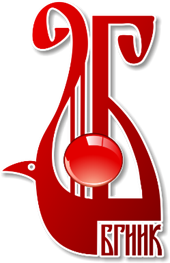 ДЕПАРТАМЕНТ ВНУТРЕННЕЙ И КАДРОВОЙ ПОЛИТИКИБЕЛГОРОДСКОЙ ОБЛАСТИГОСУДАРСТВЕННОЕ БЮДЖЕТНОЕ ОБРАЗОВАТЕЛЬНОЕ УЧРЕЖДЕНИЕ ВЫСШЕГО ОБРАЗОВАНИЯ«БЕЛГОРОДСКИЙ ГОСУДАРСТВЕННЫЙ ИНСТИТУТ ИСКУССТВ И КУЛЬТУРЫ»_____________________________________________________________________________ИНФОРМАЦИОННОЕ ПИСЬМОУважаемые студенты, магистранты, аспиранты и молодые ученые!Приглашаем Вас принять участие в работеIX Всероссийской научно-практической конференции студентов, магистрантов, аспирантов и молодых ученых«Культурные тренды современной России: от национальных истоков к культурным инновациям»(дата проведения 28 апреля 2021 года, место проведения БГИИК)Направления работы конференции:Языки конференции: русский, английский.Форма участия в конференции: очная.Для участия в работе научно-практической конференции на электронный адрес оргкомитета onk@bgiik.ru необходимо направить до 2 апреля 2021 г.:- форму заявки (Приложение 1);- текст доклада (требования к оформлению – Приложение 2);- скан квитанции об оплате оргвзноса.Тексты статей должны быть проверены на орфографию и пунктуацию. Оригинальность текста должна составлять не менее 75% (все статьи проходят проверку на оригинальность в системе Антиплагиат). Оргкомитет оставляет за собой право отклонить материалы в случае несоответствия требованиям к оформлению или тематике конференции.Тему электронного письма следует обозначить как «Конференция». Организационный взнос за участие в конференции предусматривается в размере 150 руб.Реквизиты для оплаты оргвзносаНазначение платежа (указать обязательно): ОРГВЗНОС ЗА УЧАСТИЕ В КОНФЕРЕНЦИИ «КУЛЬТУРНЫЕ ТРЕНДЫ»Электронный сборник материалов будет опубликован на сайте Белгородского государственного института искусств и культуры в разделе «Публикации учёных БГИИК» (http://bgiik.ru/pub/1).По итогам работы конференции планируется также размещение сборников материалов в электронной научной библиотеке (РИНЦ).Контактная информация:Шведова Ирина Викторовна, начальник отдела научно-творческих коммуникаций и экспертизы;Ерёмина Ольга Генриевна, методист отдела научно-творческих коммуникаций и экспертизы.Телефон: 8-909-203-71-71.Адрес электронной почты: onk@bgiik.ru.Приложение 1Форма заявки (заполнение обязательно)Приложение 2Требования к оформлению статьи в Сборнике материалов конференцииТекст должен быть подготовлен в редакторе Microsoft Word.Объем статьи – для студентов и магистрантов – до 3 полных страниц, для аспирантов и молодых ученых – до 5 полных страниц, формат листа А4.Поля: правое – 1,5 см; левое – 3,0 см; нижнее – 2,0 см; верхнее – 2,0 см.Междустрочный интервал – 1,0.Шрифт: гарнитура для заголовков – Times New Roman (14 кегль) прописной, для статьи – Times New Roman (14 кегль), ФИО и авторских данных – Times New Roman (14 кегль), аннотации и ключевых слов – Times New Roman (12 кегль) и списка литературы – Times New Roman (12 кегль); пункт, абзац в тексте статьи: отступ 1,25 см.Страницы не нумеруются.Название научной статьи, ФИО, место учебы/работы, e-mail, аннотация статьи, ключевые слова (все на русском и английском языке); текст статьи, библиографический список.Ссылки на библиографию оформляются после цитаты в квадратных скобках.Авторские данные (в конце статьи) включают ФИО, ученую степень, звание, должность, место учебы/работы, адрес, e-mail, телефон.Библиографический список: список литературы с полными названиями работ приводится в алфавитном порядке; оформляется по ГОСТ 7.0.100-2018 (без выступов и отступов).  Образец оформления статьи и сведений об авторахГенеалогия автора и генезис духовного производстваЕ.А. ИваненкоБелгородский государственный институт искусств и культурыe-mail: ivanenko_ea@mail.ruАннотация. В статье рассматривается проблема эволюции субъектов творчества в традиционных культурах и цивилизациях, когда авторского творчества фактически не было, и оно поглощалось сакральными авторитетами мифологических, религиозных и государственных инстанций. Всё это требует выявления исторического момента генезиса тех институциональных структур в первичных типах духовного производства и культурных формациях, в которых и реализуется труд первых «интеллектуалов», получающий позже авторский статус и творческую субъектность.Ключевые слова: автор, авторство, культурно-цивилизационные системы, социокод, письменность, писцы, жрецы, духовное производство.AUTHOR’S Genealogy and the genesisof cultural productionE.A. IvanenkoBelgorod State University of Arts and Culturee-mail: ivanenko_ea@mail.ruAbstract. The problem of the evolution of the subjects of creativity in traditional cultures and civilizations, when the author was not actually works, and it is absorbed by sacred authorities mythological, religious and state institutions. All this requires the identification of the historical moment of the genesis of the institutional structures of the primary types of cultural production and cultural formations, in which the first and realized work «intellectuals», later receiving the copyright status and creative subjectivity.Keywords: author, authorship, cultural and civilizational system sociocode, writing, scribes, priests, spiritual production.Первоначально, на наш взгляд, следует попытаться вчитаться в само понятие «автор». Удивляет, что в отечественных словарях и энциклопедиях вплоть до появления статьи С.С. Аверинцева (совместно с И.Б. Роднянской) в дополнительном томе «Краткой литературной энциклопедии» [1, c. 30-34] мы не найдём понятия и термина «автор» (нет соответствующей статьи и в базовых отечественных «философских энциклопедиях»). С.С. Аверинцев также передает основной смысл понятия «автор» [2, c. 24].…Мы в нашем исследовании исходим из необходимости выявить специфику культуры и духовного производства в первичных цивилизациях и отталкиваемся от работ М.К. Петрова, учитывая ту уточняющую критику, которую дают современные исследователи древности и творчества замечательного советского культуролога [12, c. 138-152]. Были ли писцы «наследственной» и «семейной» корпорацией? Обладали ли они узкими, специализированными навыками, или уже здесь мы встречаемся с тем феноменом универсализации, который М.К. Петров увидел лишь у «пиратов Эгейского моря», а затем у граждан античного полиса, почему-то по преимуществу греческого, не обратив на его типологическое сходство с римским «общим делом», res publica? Обратимся с большим вниманием к работам М.А. Коростовцева [4, c. 21]. М.К. Коростовцев фиксирует принцип вертикальной «социальной мобильности» в отборе в школы писцов [4, с. 21, 25].Список литературыАверинцев, С. С. Автор // Краткая литературная энциклопедия. – Москва, 1978. – Т. 9. – С. 28–30.Аверинцев, С. С. Автор // Аверинцев С. София-Логос. Словарь. Собрание сочинений. – Киев, 2006. – С. 24–29. Аверинцев, С. С. Авторство и авторитет // Историческая поэтика. Литературные эпохи и типы художественного сознания : сборник статей. – Москва, 1994. – С. 105–125. Коростовцев, М. А. Писцы Древнего Египта. – Санкт-Петербург, 2001. Мельник, Ю. М., Римский В. П. Время Моисея и время Одиссея // Человек. – 2013. – № 2. – С. 48–63. Можейко, М. А. Автор // Постмодернизм. Энциклопедия. – Минск, 2001. – С. 19–21.Петров, М. К. История европейской культурной традиции и ее проблемы. – Москва, 2004.Петров, М. К. Самосознание и научное творчество. – Ростов-на-Дону, 1992.Римский, В. П. Демоны на перепутье: культурно-исторический образ тоталитаризма. – Белгород, 1997.10. Римский, В. П. Концепт «инновации» в философии культуры // Проблемы философии культуры / Рос. акад. наук, Ин-т философии ; отв. ред. С. А. Никольский. – Москва, 2012. – С. 138–152. 11. Римский, В. П. К проблеме генезиса религии // Известия Северо-Кавказского научного центра высшей школы. Общественные науки. – 1983. – № 1. – С. 55–60.12. Римский, В. П. Тоталитарный Космос и человек. – Белгород, 1998.13. Роднянская, И. Б. Автор // Краткая литературная энциклопедия. – Москва, 1978. – Т. 9. – С. 30–34.СВЕДЕНИЯ ОБ АВТОРАХИваненко Е.А. – кандидат философских наук, доцент кафедры социально-культурной деятельности Белгородского государственного института искусств и культуры.Информация для связи с автором (в сборнике не указывается)Адрес места работы, учебы (для студентов, магистрантов, аспирантов): 308033, г. Белгород, ул. Королева, 7, Белгородский государственный институт искусств и культуры; e-mail: ivanenko_ea@mail.ru; контактный телефон: 30-00-00.Секция 1.Студенческое самоуправление: проблемы и перспективы.Секция 2.Культурологические, социальные и исторические аспекты гуманитарных дисциплин.Секция 3.Актуальные парадигмы междисциплинарных исследований.Секция 4.Практические исследования в философии и социально-гуманитарных науках.Секция 5.Библиотеки и информационные ресурсы в современном мире.Секция 6.Современное библиотечное дело: традиции и инновации.Секция 7.Межкультурная коммуникация и языковая картина мира.Секция 8.Издательское дело и новые информационные технологии.Секция 9.Современные направления развития социально-культурной деятельности.Секция 10.Индустрия туризма: возможности, приоритеты, проблемы и перспективыСекция 11.Современные подходы и технологии профессиональной подготовки в вузах искусств и культуры.Секция 12.Художественно-проектная деятельность в контексте дизайна, графики и декоративно-прикладного искусства.Секция 13.Проблемы современного искусства режиссуры театрализованных представлений и праздников.Секция 14.Современные технологии организации постановки культурно-массовых мероприятий и театрализованных праздников.Секция 15.Основные тенденции развития сценического искусства.Секция 16.Вектор развития хореографического искусства в сфере среднего и высшего образования.Секция 17.Актуальные проблемы истории, теории и методики музыкального образования.Секция 18.Народная музыкальная культура Юга России в исследованиях молодых ученых.Секция 19.Музыкальное исполнительство XXI века: направления, тенденции, стили.Секция 20.Музыкальная педагогика в аспекте инновационного развития общества.Секция 21.Проблемы интерпретации музыки в контексте когнитивного музыкознания.Секция 22.Музыкальное искусство в рамках социокультурного пространства: история, теория, практика.Секция 23.Актуальные социально-экономические проблемы современности.Полное наименование организации (в соответствии с учредительными документами)Государственное бюджетное образовательное учреждение высшего образования «Белгородский государственный институт искусств и  культуры»Краткое наименование организацииГБОУ ВО БГИИКЮридический адрес308033, г. Белгород, ул. Королева,7Почтовый адрес308033, г. Белгород, ул. Королева,7ИНН/КПП3124014001/312301001Наименование банкаОтделение Белгород/ УФК по Белгородской области г. БелгородБИК011403102Расчетный счет03224643140000002600Корреспондентский счет40102810745370000018Лицевой счет20266023772ОГРН1023101655610ОКТМО14701000КБК 82507060000000000131ФИОМесто учёбы (город, название учреждения)Курс / группаНаправление подготовки / специальностьФИО научного руководителя, ученая степень, ученое звание, место работыE-mailТема докладаНаучное направление, в котором планируется участие